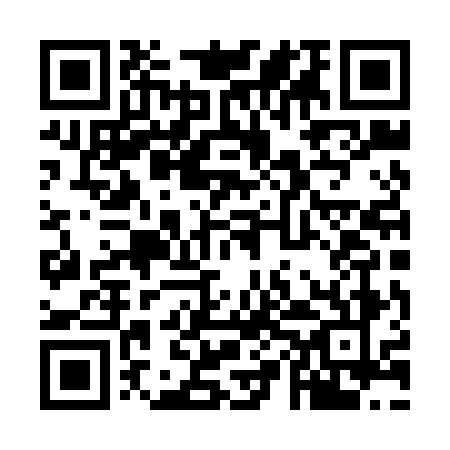 Prayer times for Libiaz Wielki, PolandMon 1 Apr 2024 - Tue 30 Apr 2024High Latitude Method: Angle Based RulePrayer Calculation Method: Muslim World LeagueAsar Calculation Method: HanafiPrayer times provided by https://www.salahtimes.comDateDayFajrSunriseDhuhrAsrMaghribIsha1Mon4:246:1912:475:147:159:032Tue4:226:1712:465:157:179:053Wed4:196:1412:465:167:189:074Thu4:166:1212:465:187:209:095Fri4:146:1012:455:197:229:116Sat4:116:0812:455:207:239:137Sun4:086:0612:455:217:259:158Mon4:056:0412:455:227:269:179Tue4:036:0212:445:237:289:2010Wed4:005:5912:445:247:309:2211Thu3:575:5712:445:257:319:2412Fri3:545:5512:435:267:339:2613Sat3:515:5312:435:277:349:2814Sun3:495:5112:435:287:369:3115Mon3:465:4912:435:307:379:3316Tue3:435:4712:435:317:399:3517Wed3:405:4512:425:327:419:3818Thu3:375:4312:425:337:429:4019Fri3:345:4112:425:347:449:4220Sat3:315:3912:425:357:459:4521Sun3:285:3712:415:367:479:4722Mon3:255:3512:415:377:489:5023Tue3:225:3312:415:387:509:5224Wed3:195:3112:415:397:519:5525Thu3:165:2912:415:407:539:5726Fri3:135:2712:415:417:5510:0027Sat3:105:2512:405:427:5610:0228Sun3:075:2412:405:437:5810:0529Mon3:045:2212:405:447:5910:0830Tue3:015:2012:405:458:0110:10